АДМИНИСТРАЦИЯ НИЖНЕБАЙГОРСКОГО СЕЛЬСКОГО ПОСЕЛЕНИЯ ВЕРХНЕХАВСКОГО МУНИЦИПАЛЬНОГО РАЙОНА
ВОРОНЕЖСКОЙ ОБЛАСТИПОСТАНОВЛЕНИЕот  16. 11. 2022 г.                            № 40                                       с. Нижняя Байгора«О создании в целях пажаротушения условий для забора в любое время года воды из источников наружноговодоснабжения, расположенных на территории Нижнебайгорского сельского поселения Верхнехавскогомуниципального районаВоронежской области»В соответствии с Федеральным законом Российской Федерации от 21.12.1994 года «О пожарной безопасности», Федеральным законом от 14.07.2022 № 274-ФЗ "О внесении изменений в Федеральный закон "О пожарной безопасности" и в целях создания условий для забора в любое время года воды из источников наружного водоснабжения на территории Нижнебайгорского  сельского поселения Верхнехавского муниципального района Воронежской области, администрация Нижнебайгорского сельского поселения Верхнехавского муниципального района Воронежской областиПОСТАНОВЛЯЕТ:1. Утвердить Перечень источников противопожарного водоснабжения и мест для забора воды в целях пожаротушения в любое время года из источников наружного противопожарного водоснабжения на территории Нижнебайгорского  сельского поселения Верхнехавского муниципального района Воронежской области (приложение №1).2. Утвердить Правила учета и проверки наружного противопожарного водоснабжения и мест для забора воды на территории Нижнебайгорского  сельского поселения Верхнехавского муниципального района Воронежской области (приложение № 2).3. Настоящее постановление вступает в силу после его официального обнародования.4. Контроль за исполнением настоящего постановления оставляю за собой.Глава Нижнебайгорского сельского поселения               Н.Н. ДанковцевПриложение № 1к постановлению администрации Нижнебайгорского сельского поселения Верхнехавского муниципального районаВоронежской области от 16.11.2022 №  40ПЕРЕЧЕНЬисточников противопожарного водоснабжения и мест для забора воды в целях пожаротушения в любое время года из источников наружного противопожарного водоснабжения на территории Нижнебайгорского сельского поселенияВерхнехавского муниципального района Воронежской областиПриложение № 2к постановлению администрации Нижнебайгорского сельского поселения Верхнехавского муниципального районаВоронежской области от 16.11.2022 №  40ПРАВИЛАучета и проверки наружного противопожарного водоснабжения и мест для забора воды на территории Нижнебайгорского  сельского поселения Верхнехавского муниципального района Воронежской области1.Общие положения.1.1.  Настоящие Правила действуют на всей территории Нижнебайгорского  сельского поселения Верхнехавского муниципального района Воронежской области и обязательны для исполнения в целях пожаротушения в любое время года из источников наружного противопожарного водоснабжения на территории Нижнебайгорского сельского поселения Верхнехавского муниципального района Воронежской области.1.2.  Наружное противопожарное водоснабжение - пожарные водоемы, водонапорные башни, а также другие естественные и искусственные водоисточники, вода из которых используется для целей пожаротушения, независимо от их ведомственной принадлежности и организационно-правовой формы.1.3.  Ответственность за состояние источников противопожарного водоснабжения и установку указателей несет администрация Нижнебайгорского  сельского поселения.1.4. Подразделения пожарной охраны Верхнехавского муниципального района имеют право на беспрепятственный въезд на территорию источников противопожарного водоснабжения и мест для забора воды в целях пожаротушения в любое время года на территории Нижнебайгорского сельского поселения Верхнехавского муниципального района Воронежской области.2. Техническое состояние, эксплуатация и требования к источникам противопожарного водоснабжения.2.1. Постоянная готовность источников противопожарного водоснабжения для успешного использования их при тушении пожаров обеспечивается проведением основных подготовительных мероприятий:- точным учетом всех источников противопожарного водоснабжения; - систематическим контролем за состоянием водоисточников; - своевременной подготовкой источников противопожарного водоснабжения к условиям эксплуатации в весенне-летний и осенне-зимний периоды.2.2 Источники противопожарного водоснабжения должны находиться в исправном состоянии и оборудоваться указателями, установленными на видных местах, в соответствии с нормами пожарной безопасности (НПБ 160-97) (таблица). Ко всем источникам противопожарного водоснабжения должен быть обеспечен подъезд шириной не менее 3,5 м.2.3.  Пожарные водоемы должны быть наполнены водой. К водоему должен быть обеспечен подъезд с твердым покрытием и разворотной площадкой. 2.4.  Водонапорные башни должны быть оборудованы патрубком с пожарной полугайкой (диаметром 77 мм) для забора воды пожарной техникой и иметь подъезд с твердым покрытием.2.5. Источники противопожарного водоснабжения допускается использовать только при тушении пожаров, проведении занятий, учений и проверке их работоспособности.3. Учет и проверка наружного противопожарного водоснабжения и мест для забора воды на территории поселения3.1. Инвентаризация всех источников наружного противопожарного водоснабжения на территории Верхнелуговатского сельского поселения Верхнехавского муниципального района Воронежской области проводится два раза в год независимо от их ведомственной принадлежности и организационно-правовой формы, результаты инвентаризации оформляются актом.№п/пНаименование источника противопожарного водоснабженияМесто нахождениясостояние1Пожарный водоёмс. Нижняя Байгора          ул. Московская 28б ( на территории филиала Нижнебайгорская СОШ)Исправен№ п/пЗнакСмысловое значениеВнешний видПорядок применения1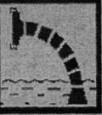 пожарный водоисточникформа: КВАДРАТ фон: КРАСНЫЙ символ: БЕЛЫЙиспользуется для обозначения места нахождения пожарного водоема или пирса для пожарных машин23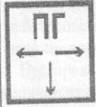 пожарный гидрантформа: КВАДРАТ фон: БЕЛЫЙ символ: КРАСНЫЙиспользуется для обозначения места нахождения подземного пожарного гидранта. На знаке должны быть цифры, обозначающие расстояние до гидранта в метрах